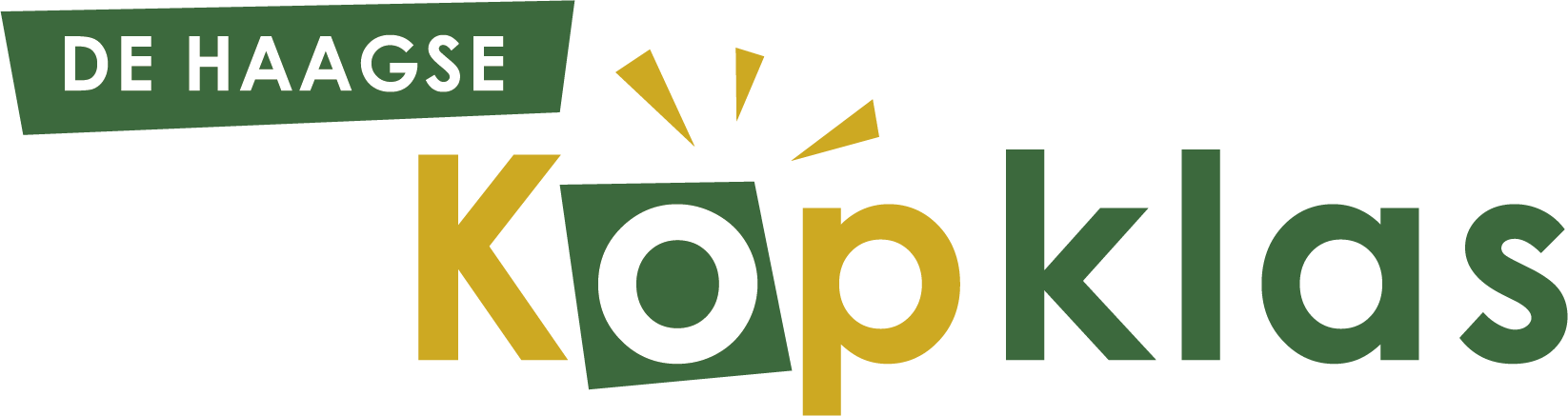 Aanmeldformulier De Haagse Kopklas voor schooljaar 2019-2020Gegevens leerling
Voorna(a)m(en): 							Geslacht: 	
Roepnaam:								Geboortedatum:  
Tussenvoegsel(s):							Groep: 
Achternaam:		
Adres:					Huisnummer:			Toevoeging:
Postcode: 				Plaats:
Telefoonnummer:	
E-mailadres: 				Schoolgegevens
Naam school:		
Adres: 					Huisnummer:			Toevoeging: 
Postcode:				Plaats:
Telefoonnummer: 	
E-mailadres: 		

Naam contactpersoon:							Bereikbaar op:	
Functie: 		
Telefoonnummer: 	
E-mailadres:			Schooladvies
Zonder Kopklas:
Met Kopklas: 
Bijvoegen
- OKR NB per (digitale) post sturen naar het HCO
- Uitslag capaciteitenonderzoek
- Drempelonderzoek (indien afgenomen)
- LOVS-gegevens E7/B8
Handtekening ouder(s)/verzorger(s)
………………………………………………………….			………………………………………………………………